Министерство культуры Российской ФедерацииФедеральное государственное бюджетное образовательное учреждениевысшего образования«Северо-Кавказский государственный институт искусств»Колледж культуры и искусствРабочая программаучебной дисциплиныРодная литература (русская)специальность54.02.01 Дизайн (по отраслям)Квалификация выпускника – дизайнер, преподавательФорма обучения – очнаяНальчик, 2022Рабочая программа  «Родная литература (русская)» разработана на основе Федерального государственного образовательного стандарта среднего профессионального образования по специальности54.02.01 Дизайн (по отраслям)Организация-разработчик: Федеральное государственное бюджетное образовательное учреждение высшего образования «Северо-Кавказский государственный институт искусств» Колледж культуры и искусств Разработчик:  преподаватель ККИ СКГИИ        Закаева М.А.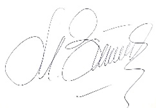 Эксперт: преподаватель    ККИ СКГИИ        Прокудина Н.П.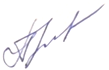 Рабочая программа «Родная литература (русская)» рекомендована на заседанииПЦК  «ООД»Протокол № ______1______от_ «29» августа 2022 г. Председатель ПЦК                         Прокудина Н.П.СОДЕРЖАНИЕ1. ПАСПОРТ РАБОЧЕЙ ПРОГРАММЫ «РОДНАЯ ЛИТЕРАТУРА (РУССКАЯ)»……………………………………………………………………42. СТРУКТУРА И СОДЕРЖАНИЕ УЧЕБНОЙ ДИСЦИПЛИНЫ…………..83. УСЛОВИЯ РЕАЛИЗАЦИИ РАБОЧЕЙ ПРОГРАММЫ УЧЕБНОЙ ДИСЦИПЛИНЫ……………………………………………………………….114. КОНТРОЛЬ И ОЦЕНКА РЕЗУЛЬТАТОВ ОСВОЕНИЯ УЧЕБНОЙ ДИСЦИПЛИНЫ……………………………………………………………….161. ПАСПОРТ РАБОЧЕЙ ПРОГРАММЫ «РОДНАЯ ЛИТЕРАТУРА (РУССКАЯ)»1.1. Область применения рабочей программыРабочая программа дисциплины является частью образовательной программы в соответствии с федеральным государственным образовательным стандартом среднего профессионального образования по направлению подготовки  специальности 54.02.01 Дизайн (по отраслям) 1.2. Место дисциплины  в структуре образовательной программыВариативная часть учебных циклов ППССЗ.Программа учебной дисциплины «Родная литература (русская)» разработана для функционирующих в субъектах Российской Федерации образовательных организаций, реализующих наряду с обязательным курсом русского языка и литературы‚ изучение русского языка родной литературы.  Искусство слова раскрывает все богатство национального языка, что требует внимания к языку в его художественной функции, а освоение русского языка и литературы невозможно без постоянного обращения к художественным произведениям. Освоение литературы как учебного предмета – важнейшее условие речевой и лингвистической грамотности учащегося. Литературное образование способствует формированию его речевой культуры.В соответствии с этим курс родной русской литературы ставит перед собой следующие цели и задачи:•           воспитание ценностного отношения к родному языку и родной литературе как хранителю культуры, включение в культурно-языковое поле своего народа;•           приобщение к литературному наследию своего народа; создание представлений о русской литературе как едином национальном достоянии;•           формирование причастности к свершениям и традициям своего народа, осознание исторической преемственности поколений, своей ответственности за сохранение культуры народа; •           развитие проектного и исследовательского мышления, приобретение практического опыта исследовательской работы по литературе, воспитание самостоятельности в приобретении знаний.содействие воспитанию эстетической культуры учащихся, развитие интереса к чтению, освоению нравственных, гуманистических ценностей народа, расширению кругозора, развитию речи учащихся.Общая характеристика учебной дисциплиныИзучение родной литературы (русской) играет ведущую роль в процессах воспитания личности, развития ее нравственных качеств и творческих способностей, в сохранении и развитии национальных традиций и исторической преемственности поколений. Родная литература (русская) как культурный символ России, высшая форма существования российской духовности и языка в качестве учебной дисциплины воспитывает в человеке патриотизм, чувства исторической памяти, принадлежности к культуре, народу и всему человечеству посредством воздействия на эстетические чувства обучающихся. Содержание программы каждого класса включает в себя произведения (или фрагменты из произведений) родной литературы, помогающие учащемуся осмыслить её непреходящую историко-культурную и нравственно-ценностную роль. Критерии отбора художественных произведений для изучения: высокая художественная ценность, гуманистическая направленность, позитивное влияние на личность ученика, соответствие задачам его развития и возрастным особенностям, культурно-исторические традиции. Требования к уровню освоения содержания дисциплиныПроцесс изучения дисциплины направлен на формирование элементов следующих  общих  компетенций:ОК 10. Использовать умения и знания учебных дисциплин федерального государственного образовательного стандарта среднего общего образования в профессиональной деятельности.Требования к уровню освоения содержания дисциплины:Личностные результаты:	- формирование общей культуры и мировоззрения, соответствующего практике сегодняшнего дня;- осознание себя представителями своего народа и гражданами Российского государства;- формирование чувства любви к Родине и патриотизма;- формирование основ коммуникативной компетентности в общении;- совершенствование духовно-нравственных качеств личности.Метапредметные результаты:- умение понимать проблему, выдвигать гипотезу, структурировать материал, подбирать аргументы для подтверждения собственной позиции, выделять причинно-следственные связи в устных и письменных высказываниях, формулировать выводы;- умение самостоятельно организовывать собственную деятельность, оценивать ее, определять сферу своих интересов;- умение работать с разными источниками информации, находить ее, анализировать, использовать в самостоятельной деятельности. Предметные результаты:- осознание значимости чтения и изучения родной литературы для своего дальнейшего развития; формирование потребности в систематическом чтении как средстве познания мира и себя в этом мире, гармонизации отношений человека и общества, многоаспектного диалога; - понимание родной литературы как одной из основных национально-культурных ценностей народа, как особого способа познания жизни.Объем дисциплины, виды учебной работы и отчетности2. СТРУКТУРА И СОДЕРЖАНИЕ УЧЕБНОЙ ДИСЦИПЛИНЫСодержание учебной дисциплиныРусская литература XIX века (1 час)Введение. «Прекрасное начало» (К истории русской литературы XIX века)М.Р. Державин, В. А. Жуковский, К. Н. Батюшков (1 час)Поэтические предшественники А.С. Пушкина.    А.С. Пушкин (1 час)«Погасло дневное светило», «Элегия», «Брожу ли я вдоль улиц шумных…»М.Ю. Лермонтов (1 час)«Как часто пестрою толпою окружен..»Н.В. Гоголь (2 часа)«Петербургские повести», «Нос»Литература и журналистика 50-80-х гг. ХIХ века. (2 часа)А.Н. Островский (3 часа)«Гроза»И.А. Гончаров (1 часа)«Обломов» в русской критике (Добролюбов, Дружинин, Писарев о романе и его герое)И.С. Тургенев (3 часа)«Отцы и дети», «Стихотворения в прозе»Н.Г. Чернышевский (1 час)«Что делать?»Ф.И. Тютчев (1 час) «He то, что мните вы, природа...», «Умом Россию не понять...», «О, как убийственно мы любим...»,  а также три стихотворения по выбору.А.А. Фет (2 часа)Стихотворения: «Это утро, радость эта...», «Шепот, робкое дыханье...», «Сияла ночь. Луной был полон сад. Лежали...», «Еще майская ночь», а также три стихотворения по выбору.Н.А. Некрасов (4 часа)Стихотворения: «Вчерашний день, часу в шестом...», «Поэт и Гражданин», Поэма «Кому на Руси жить хорошо»М.Е. Салтыков – Щедрин (4 часа)«История одного города» (Обзор), «Ворон-челобитчик»Ф.М. Достоевский (3 часа)Роман «Преступление и наказание» Л.Н. Толстой (4 часа)Роман-эпопея «Война и мир»А.П. Чехов (1 час)«Ионыч»Резервный урок (1час)Тематическое планирование (40 ч.)3. УСЛОВИЯ РЕАЛИЗАЦИИ РАБОЧЕЙ ПРОГРАММЫ УЧЕБНОЙ ДИСЦИПЛИНЫУчебно-методическое обеспечение дисциплиныДля учителейИстория русской литературы XIX в., 1800–1830 гг. / Под ред. В.Н. Аношкиной и С.М. Петрова. – М., 2000.История русской литературы ХI–XIX вв. / Под ред. В.И. Коровина, Н.И. Якушина. – М., 2001.История русской литературы ХIХ в. / Под ред. В.Н. Аношкина, Л.Д. Громова. – М., 2001.Русская литература XIX в. (ч. 1, 2, 3). 10 кл. / Под ред. Ионина Г.Н.   – М., 2001.Смирнова Л.Н. Русская литература конца ХIХ – начала ХХ в. – М., 2001.Соколов А.Г. История русской литературы XIX–XX века. – М., 2000.Тимина С.И. Русская проза конца ХХ в. – М., 2001. Манн Ю.В., Самородницкая Е.И. «Гоголь в школе». М.: «ВАКО», 2007 год.Нигматуллина Л.М. «Литературные версты. Методическое пособие».г. Набережные Челны.Нигматуллина Л.М. «Литературные версты - 2. Методическое пособие».г. Набережные Челны.Обернихина Г.А., Мацыяка Е.В. «Литература». Учебник для 10-11 класса (среднее профессиональное образование). М.: «Акадеимя», 2008 год.Обернихина Г.А., Мацыяка Е.В. «Литература». Книга для преподавателя  (среднее профессиональное образование). М.: «Акадеимя», 2008 год.Островский С.Л. «Как сделать презентацию?». М.: «Первое сентября», 2010 год.Поурочные планы по программе А.Г. Кутузова для преподавателей. 11 класс. В 2-х частях». Волгоград: «Учитель», 2007 год.Сборник информационно-творческих работ учителей и учащихся г. Нижнекамска «К 200-летию со дня рождения Н.В. Гоголя».г. Нижнекамск.Соловьева Л.В. «Русская проза рубежа тысячелетий. Учебное пособие». Елабуга. Сухих И.Н. «Литература XX века». Учебник для 11 класса (базовый уровень) в 2-частях. М.: «Академия», 2011 год.Сухих И.Н. «Литература XX века». Практикум для 11 класса (базовый уровень). М.: «Академия», 2010 год.Сухих И.Н. «Литература в 11 классе (базовый уровень)». Книга для учителя. М.: «Академия», 2010 год.Третьякова Л.С. «Страницы русской музыки. Русская классическая музыка на рубеже XIX – XX в.в.». М.: «Знамя».Тугушева М. «Под знаком четырех М». М.: «Книга».Чалмаев В., Зинин С. «Русская литература XX века» Учебник в 2-частях (10-11 класс). М.: «Русское слово», 2003 год.Для учащихся1. Агеносов В. Русская литература ХХ века. 11 кл.: Учебник для общеобразовательных учебных заведений: В 2 ч., М.: Дрофа, 20072. Агеносов В. Русская литература ХХ века. Методическое пособие для учителя, М.: Дрофа, 20093.ВасильеваТ.Б.,ИвановаИ.Н. Литература. Содержание образования: Сборник нормативно-правовых документов и методических материалов.-М.: Вентана-Граф, 20094. Ильина И.Д. Предметная неделя литературы в школе.- Ростов н/Д.: Феникс, 20085.Лебедев Ю.В. Литература.10 кл. Учебник для общеобразовательных учебных заведений. Базовый и профильный уровни. В 2 ч. – М.: Просвещение, 2009 6. Петрович В.Г., Петрович Н.М. Литература в основной и профильной школе. 11 класс. Книга для учителя. М., 2009 7. Крутецкая В.А. Литература в таблицах и схемах. 10 класс. СПб., 20088.Словарь литературных персонажей в 8 т.- составитель и редактор Мещеряков В.П. М.: Московский лицей, 19979. Черняк М.А. Современная русская литература (10-11 классы): учебно-методические материалы.- М.: Эксмо, 200810. Папка с раздаточными материалами «теория литературы 5-11 классы»11. Портреты писателей 19- 20 век (портреты, справочные материалы)Электронные пособия:Миронова Ю.С. «Литература в схемах и таблицах». Санкт-Петербург: «Тритон», 2008 г.Санкт-Петербург и пригороды. Санкт-Петербург: «П-2», 2011 год.Современная универсальная российская энциклопедия. Большая энциклопедия Кирилла и Мефодия, 2007 год.Уроки литературы с применением информационных технологий. Мультимедийное приложение к урокам. М.:. «Планета», 2011 год.Рекомендуемые информационные ресурсы в Интернете:Электронный ресурс «ГРАМОТА.РУ». Форма доступа: www.gramota.ruЭлектронный ресурс «Электронная версия газеты « Литература». Форма доступа: rus.1september.ru Электронный ресурс «Литература». Форма доступа: www.alleng.ru Электронный ресурс «Кабинет литературы». Форма доступа: ruslit.ioso.ru Электронный ресурс «Литература». Форма доступа: www.gramma.ru Электронный ресурс «Литературоведческие словари». Форма доступа: www.slovari.ruМатериально-техническое обеспечение дисциплиныРеализация программы дисциплины требует наличия учебного кабинета русского языка и литературы. Оборудование учебного кабинета: рабочее  место преподавателя, количество посадочных мест по числу обучающихся.Технические средства обучения: компьютер с лицензионным программным обеспечением; интерактивная доска; портреты писателей; иллюстрации к литературным произведениям; фильмы (отрывки) снятые по мотивам художественных произведений; записи авторского исполнения стихотворений. Методические рекомендации преподавателямОсновная  задача преподавателя: познакомить учащихся с теоретическими основами предмета, приобщить их к огромному эмоционально-нравственному опыту человека, сфокусированному в литературе. Кроме стандартных форм уроков-лекций, уроков-семинаров, предлагаются такие разнообразные типы-жанры уроков, как: урок-путешествие, урок-панорама, урок-репортаж, урок-концерт, спектакль, викторина и др.  Но, независимо от выбранного типа, вида, формы и жанра урока, в изучении «Литературы» акцент следует делать на активных, деятельных принципах преподавания.Преобладающими методами преподавания в силу специфики предмета и групповой формы обучения остаются объяснительно-репродуктивный и частично-поисковый (эвристический). При соблюдений необходимых условий возможно и необходимо постепенное внедрение проблемного метода обучения, направленного на развитие и активизацию творческих способностей учащихся, повышение их интереса к предмету. Создание проблемно-поисковой ситуации, как правило, осуществляется под руководством преподавателя, который одновременно и помогает учащимся в её разрешении путём заранее продуманных и чётко сформулированных вопросов и тезисов.Методические рекомендации по организации самостоятельной работы студентовСамостоятельная  работа студентов осуществляется, в основном, с конспективным материалом, литературой, подобранной преподавателем.В рамках индивидуальной самостоятельной работы студенту может быть предложено подготовить доклад, реферат на определенную тему. Подобная индивидуальная работа носит исследовательский характер.4. КОНТРОЛЬ И ОЦЕНКА РЕЗУЛЬТАТОВ ОСВОЕНИЯ УЧЕБНОЙ ДИСЦИПЛИНЫВид учебной работыОбъём времениМаксимальная учебная нагрузка (всего)60Обязательная аудиторная учебная нагрузка (всего) 40в том числе:лабораторные работы        практические занятия        контрольные работыСамостоятельная работа обучающегося (всего)20в том числе:       индивидуальное проектное задание       внеаудиторной самостоятельной работыФорма контроля                                          Контрольная работа: 2 семестр№Раздел, темаКол-во часов(аудит.)Введение (1ч.)Введение (1ч.)Введение (1ч.)Введение. «Прекрасное начало» (К истории русской литературы XIX века)1Поэтические предшественники А.С. Пушкина: Державин, Жуковский, Батюшков    1А.С. Пушкин. Анализ философской поэзии А.С. Пушкина «Погасло дневное светило», «Элегия», «Брожу ли я вдоль улиц шумных…»1М.Ю. Лермонтов. Философские мотивы лирики Лермонтова. «Как часто пестрою толпою окружен..» как выражение мироощущения поэта1Н.В. Гоголь. «Петербургские повести» Н. В. Гоголя (обзор с обобщением ранее изученного). Образ «маленького человека» в «Петербургских повестях»1Образ Петербурга в повести Гоголя «Нос»1Литература и журналистика 50-80-х гг. ХIХ века. Исторические события, общественная мысль2А.Н. Островский. Драма «Гроза». Идейно-художественное своеобразие1Р/Р Сочинение по творчеству Островского2Роман Гончарова «Обломов» в русской критике (Добролюбов, Дружинин, Писарев о романе и его герое)1И.С. Тургенев. История создания романа «Отцы и дети». Основной конфликт. Смысл названия. Своеобразие. Проблематика. Композиция 1Политические и эстетические разногласия героев. Две дуэли1 «Стихотворения в прозе», их идейно-художественное своеобразие1Роман Н.Г. Чернышевского «Что делать?» Система образов романа. Идеал будущего общества.  Обзорное изучение1Тютчев - поэт, философ, певец родной природы1Этапы биографии поэта А.А. Фета Основные темы и мотивы лирики.1Слияние внешнего внутреннего мира в лирике Фета1Лирический герой Н.А. Некрасова1Тема поэта и поэзии в лирике Некрасова2Образы народных заступников в поэме Некрасова «Кому на Руси жить хорошо»1Проблема счастья и смысла жизни в поэме «Кому на Руси жить хорошо»1Краткий очерк жизни и творчества М.Е. Салтыкова - Щедрина1Р/Р Анализ сатирической сказки «Ворон-челобитчик»2«История одного города» - сатирическая летопись истории Российского государства1Петербург Пушкина, Некрасова, Достоевского.1 Ф.М. Достоевский. «Преступление и наказание». Двойники и антиподы Родиона Раскольникова.1Ф.М. Достоевский. «Преступление и наказание». Анализ эпизода  «Воскрешение Лазаря»1Л.Н. Толстой. «Война и мир» - роман-эпопея. Жанровое и композиционное своеобразие.2Мысль семейная в романе «Война и мир»1Изображение войны 1812 года. Истинный и ложный героизм на страницах романа «Война и мир»1Роль эпилога в романе «Война и мир»2А.П. Чехов. Тема гибели человеческой души в рассказе «Ионыч»1Итоговая контрольная работы1Резервный урок1Результаты обучения:  умения, знания и общие компетенции Показатели оценки результатаФорма контроля и оцениванияУметь:У 1. Воспроизводить содержание литературного произведения, отвечать на вопросы по прослушанному или прочитанному тексту; создавать устные монологические высказывания разного типа; уметь вести диалогВоспроизводит содержание литературного произведения, отвечает на вопросы по прочитанному тексту, создает устные монологические высказыванияУстный опрос; оценка умения составления авторского текста в различных жанрах (подготовка устных сообщений, написание творческих работ);участие в беседе, ответы на вопросы; аналитическая работа с текстами художественных произведений и критических статей, с иллюстративным материалом;участие в эвристической беседе, ответы на проблемные вопросы; индивидуальная и групповая аналитическая работа с текстами художественных произведений и учебникаУ 2. Анализировать и интерпретировать художественное произведение, используя сведения по истории и теории литературы (тематика, проблематика, система образов, особенности композиции, изобразительно-выразительные средства языка, художественная деталь); анализировать эпизод(сцену) изученного произведения, объяснять его связь с проблематикой произведения.Анализирует художественные произведения, понимает и формулирует тему, характеризует героев произведений, определяет композицию произведения, определяет изобразительно-выразительные средства языка, понимает их роль в раскрытии идейно-художественного содержания произведения, анализирует эпизод изучаемого произведения, объясняет его связь с проблематикой произведенияУстный опрос;тестирование;оценка творческих работ;самостоятельная работа;оценка умения составления авторского текста в различных жанрах (подготовка устных сообщений, написание творческих работ);участие в беседе; ответы на вопросы; индивидуальная и групповая аналитическая работа с текстами художественных произведений и критических статей, с иллюстративным материалом;составление систематизирующей таблицыУ 3.Соотносить художественную литературу с общественной жизнью и культурой, раскрывать конкретно-историческое и общечеловеческое содержание изученных произведений; выявлять «сквозные темы» и ключевые проблемы русской литературы; соотносить произведение с литературным направлением эпохи.Умеет соотносить художественную литературу с общественной жизнью, раскрывает конкретно-историческое содержание изученных произведений; выявляет «сквозные темы» и ключевые проблемы русской литературы, соотносит произведение с литературным направлением эпохиУстный опрос;самостоятельная работа;участие в беседе; ответы на вопросы; аналитическая работа с текстами художественных произведений; аннотирование; подготовка докладов и сообщенийподготовка сообщений и докладов; самостоятельная работа с источниками информации (дополнительная литература, энциклопедии, словари, в том числе интернет-источники)У 4. Определять род и жанр произведенияОпределяет род и жанр произведенияУстный опрос;аналитическая работа с текстами художественных произведений и критических статей; участие в беседе, ответы на вопросы; работа с источниками информации (дополнительная литература, энциклопедии, словари, в том числе интернет-источники); подготовка докладов и сообщений;У 5. Выявлять авторскую позициюВыявляет авторскую позициюУстный опросответы на вопросы; аналитическая работа с текстами художественных произведений; редактирование текста;оценка умения составления авторского текста в различных жанрах (подготовка устных сообщений, написание творческих работ)участие в эвристической беседе; чтение; самостоятельная аналитическая работа с текстами художественных произведенийУ 6. Аргументировано формулировать свое отношение к прочитанному произведениюФормулирует свое отношение к прочитанному произведению, имеет свою точку зрения, умеет отстаивать, аргументировать и дискутировать, делать выводы, обобщения, высказывает свое мнениеУстный опросучастие в эвристической беседе; чтение;оценка умения составления авторского текста в различных жанрах (подготовка устных сообщений, написание творческих работ)участие в беседе, ответы на вопросы; самостоятельная аналитическая работа с текстами художественных произведений и критических статей,редактирование текстаУ 7. Писать сочинения на темы, связанные с тематикой, проблематикой изученных произведений, классные и домашние творческие работы, рефераты на литературные темыПишет сочинения на темы, связанные с тематикой, проблематикой изученных произведений, творческие работы, рефераты на литературные темыОценка сочинений учащихся, оценка составления доклада, рефератааналитическая работа с текстами художественных произведений и критических статей, с иллюстративным материалом; оценка умения составления авторского текста в различных жанрах (подготовка устных сообщений, написание творческих работ);составление тезисного плана выступления и сочинения; подготовка сообщения; выступление на семинаре;написание сочинения; составление тезисного и цитатного планов; реферирование; конспектирование;работа в группах по подготовке ответов на проблемные вопросы; проектная и учебно-исследовательская работаУ 8. Работать с разными источниками информации, находить ее, анализировать, использовать в самостоятельной деятельностиРаботает с разными источниками информацииОценка составления конспекта, доклада, реферата работа с источниками информации (дополнительная литература, энциклопедии, словари, в том числе интернет-источники); подготовка докладов и сообщений; самостоятельная и групповая работа по заданиям учебника; подготовка к семинару (в том числе подготовка компьютерных презентаций); подготовка к семинару (в том числе подготовка компьютерных презентаций); конспектированиеЗнать:З 1. Понимание образной природы литературного языка как явления словесного искусства, эстетическое восприятие произведений литературы; формирование эстетического вкусаПонимает образную природу литературного языка как явления словесного искусства,использует в своей деятельности определенные элементы литературного языкаУстный опрос; работа с источниками информации (дополнительная литература, энциклопедии, словари, в том числе интернет-источники); подготовка докладов и сообщений; самостоятельная и групповая работа по заданиям учебника; подготовка к семинару (в том числе подготовка компьютерных презентаций); участие в беседе, ответы на вопросы3 2.Содержание изученных литературных произведенийЗнает содержание изученных литературных произведений,передает основные аспекты, тему, содержание произведенияУстный опрос;тестирование;участие в беседе, ответы на вопросы; самостоятельная и групповая работа по заданиям учебника; подготовка к семинару (в том числе подготовка компьютерных презентаций); составление тезисного и цитатного планов; работа в группах по подготовке ответов на проблемные вопросы; проектная и учебно-исследовательская работаЗ 3. Основные факты жизни и творчества писателейЗнает, вспоминает и перечисляет основные элементы жизни и творчества писателейУстный опрос;тестирование;участие в беседе, ответы на вопросы; составление тезисного планов; работа в группах по подготовке ответов на проблемные вопросы; проектная и учебно-исследовательская работа;работа с источниками информации (дополнительная литература, энциклопедии, словари, в том числе интернет-источники); подготовка докладов и сообщений;составление систематизирующей таблицы3 4. Основные закономерности историко-литературного процесса и черты литературных направленийНаблюдает и анализирует основные этапы исторических событий в произведениях писателейУстный опросучастие в беседе, ответы на вопросы; составление систематизирующей таблицы; работа с источниками информации (дополнительная литература, энциклопедии, словари, в том числе интернет-источники);З 5. Основные теоретико-литературные понятия.понимает основные определенияУстный опрос;самостоятельная работа;участие в беседе, ответы на вопросы; работа с источниками информации (дополнительная литература, энциклопедии, словари, в том числе интернет-источники);составление систематизирующей таблицы